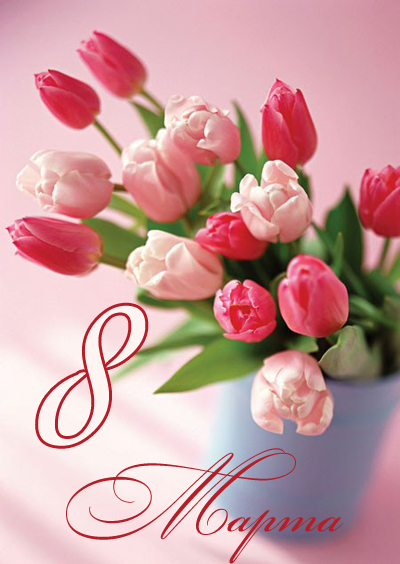 Тема: « 8 марта»Цель: формирование умения обучающихся публично выступать перед большой аудиторией;развитие творческих способностей;формирование классного коллективаЗадачи: 1) создать праздничное настроение у детей.2) дать возможность обучающимся продемонстрировать свои творческие способности, умение работать в команде;3) воспитывать любовь и уважение к матери, бабушке, одноклассницам...ХОД МЕРОПРИЯТИЯ:ПОЗДРАВЛЕНИЕ ОТ УЧИТЕЛЯ- Добрый день, дорогие друзья! День 8 Марта - поистине самый необыкновенный день в году! В любое время, в любую погоду стоит только нам подумать о нём, как на душе становится теплее и светлее.Но когда этот день приходит, в наших домах начинается настоящий мужской переполох: все папочки и сыночки в думают только об одном: что подарить и как поздравить своих любимых женщин.В этот день и мы шлём поздравления представительницам самой обаятельной, самой красивой, самой нежной и доброй половине человечества - мамам, бабушкам, сестренкам, одноклассницам...ПОЗДРАВЛЕНИЕ ОТ МАЛЬЧИКОВСпешит 8 марта к нам,
Пора поздравить милых дам.Вы все сегодня так прекрасны,
Так обаятельны, нежны!
Посмотришь, сразу станет ясно –
Вокруг дыхание весна.Так, будьте счастливы, здоровы,
За всё беритесь горячо
А мы подставить вам готовы,
Своё надёжное плечоЖелаем вам в делах удачи,
Любви счастливой и большой
Вы улыбаетесь, и значит,Всё будет в жизни – хорошо!В этот день 8 марта мы желаем вам добра,
И цветов охапку и весеннего тепла,
Много радости, здоровья, быть красивыми всегда,
Чтобы счастливые улыбки не сходили бы с лица!Пусть первым мартовским лучом
Спешит к вам счастье в светлый дом.
Пусть день весенний яркий,
Несёт хорошие подарки! ЧАСТУШКИ в исполнении мальчиков Вы послушайте, девчата, Мы споем частушки вам. Если дружно мы затянем,Вы похлопаете нам!Мы девчонок уважаем,Можем смело вам сказать:Очень трудные задачиБудем мы за них решать.Расцвели девчата наши,Как ромашки на лугу.Ну, а песни распевают,Словно пташечки в саду.Вот сижу я на уроке, Во все стороны верчусь,Сколько девочек красивых – Я никак не насмотрюсь!Вам желаем только счастья,И давно уж не секрет,Что таких девчонок клевыхИ на всей планете нет!Мы старались петь частушки,А вы над этим охали.Предлагаем всем гостямЧтобы нам похлопали!Учитель: - Накануне женского праздника, мы проводим конкурс«А ну – ка, девочки!» Сегодня каждая девочка выступает не одна, а с группой поддержки, состоящей из мальчиков нашего класса. Помощь этой группы потребуется при проведении некоторых конкурсов.Конкурсная программа. Разминка- Послушайте стихотворения и закончите строчку словами «мальчики» или «девочки».1. Весной букеты одуванчиков Увидишь ты y наших ...2. Болты шурупы, шестерёнки Найдёшь в кармане у ...3. Коньки ка льду чертили строчки B хоккей c утра играют ...4. Болтали час без передышки B цветастых платьицах ...5. При всех помериться силёнкой, Конечно, любят все ...6. Шёлк, кружева и в кольцах пальчики, Выходят на прогулку ...- А сейчас начинаем конкурс в котором принимает участие прекрасная половина нашего класса, наши милые девочки! 1. Конкурс  «Интуиция» Ведущий: - Все знают, что у женщин хорошо развита интуиция...Пользуясь интуицией и сообразительностью, каждая девочка найдет карточку со своим именемНа доску вывешиваются таблички с именами девочек, написанныенаоборот. Задание: как можно быстрее найти табличку со своим именем.2. Конкурс «Принцесса на горошине» Ведущий: - Каждая девочка - маленькая принцесса. А какой должна быть принцесса, мы знаем из сказки. - Итак, сидя на стуле и при этом танцуя, участницы должны определить, сколько под ними конфет. Победит тот, кто быстрее и правильнее это сделает.Нужно поставить в ряд или по кругу стулья без мягкой обивки, по количеству предполагаемых участников. На каждый стул кладется определенное количество карамелек, лучше леденцов. Например, на первый стул - 3 конфеты, на второй - 2, на третий - 4. Сверху сиденья стульев накрываются непрозрачными полиэтиленовыми пакетами. Приготовления закончены. Вызываются желающие. Их рассаживают на стулья. Включается музыка.3. Конкурс «Хохолки»Ведущий: - Каждая девочка всегда имеет свой взгляд на то, как выглядит она сама и те, кто ее окружает. Поэтому каждая из них имиджмейкер...Каждая участница выбирает себе мальчика из своей группы поддержки и создает из него самого "нахохлившегося". Для этого участницам раздаются разноцветные резинки для волос. Их задача - из волос мальчика с помощью резинок оформить как можно больше "хохолков".4. Конкурс "Царский пир"Ведущий: - Каждая девочка с детства мечтает стать хорошей хозяйкой, которая, в первую очередь, умеет хорошо готовить...Представьте, что вас пригласили на царский пир. Там на столах были выставлены разные угощения, но все на букву «К». В течение 5 минут каждая команда на листках бумаги записывает возможные кушанья. Сколько перечислено кушаний — столько очков получает каждая команда.5. Конкурс "Стихотворный"Ведущий: - Какая женщина не любит, когда ей посвящают стихи?..Каждая девочка должна прочитать детское стихотворение с определенной интонацией:радостная,грустная,голосом трехлетнего ребенка,с заиканием,«на иностранный манер»,пробубнитьУчастницам может быть предложено любое детское стихотворение, например:«Уронили Мишку на пол,Оторвали Мишке лапу.Все равно его не брошу,Потому что он хороший».6. Конкурс «Художницы»Ведущий: - Каждая девочка - натура творческая, мы сегодня в этом убедились...А теперь нарисуем кота.Девочки с завязанными глазами рисуют элементы кота в соответствии со словами стихотворения
  Нарисуем круг большой,
  Сверху маленький такой,
  На макушке ушка два –
  Это будет голова.
  Нарисуем для красы
  Попышней ему усы.
  Вот пушистый хвост готов.
  Ты – красивей всех котов!7 конкурс «Визажисты».Кто быстрее и красивее сделает макияж.
8 конкурс «Дефиле».Нужно красиво профилировать на сцене под музыку.
Подведение итогов. Вручение грамот девочкам.Учитель:Я всем вам, девочки, желаю,Чтоб всегда здоровы были.Чтоб смеялись и  шутили.Весны вам радостной и  нежной.Счастливых дней и розовой мечты.Пусть дарит март вам, даже снежныйСвои улыбки и цветы.-На этом наше мероприятие завершается. Милые женщины!Будьте всегда красивыми, нежными, удивительными, добрыми, ласковыми, загадочными, здоровыми и любимыми! 